Lp.Nazwisko i imię nauczycielaNazwisko i imię nauczycielaNauczany przedmiot1.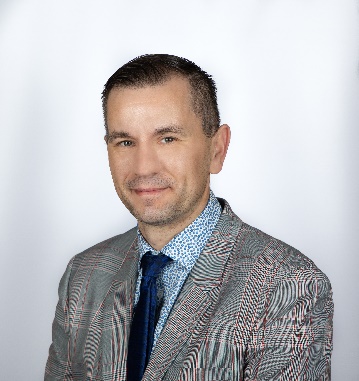 Sobański Jarosławdyrektor szkoły, wychowanie fizyczne,
edukacja dla bezpieczeństwa2.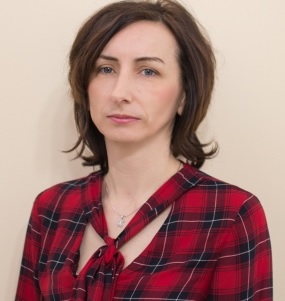 Ćmielewska Ewawicedyrektor, język angielski3.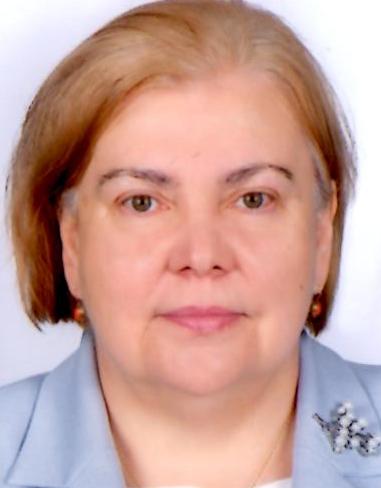 Bińkowska Magdalena religia4.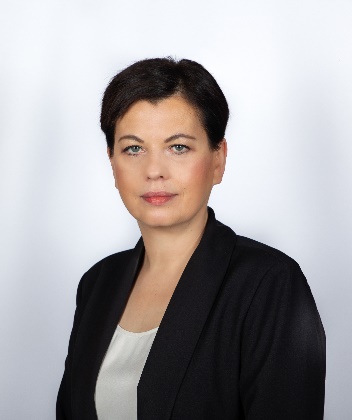 Czerwińska Annajęzyk polski wychowawca klasy5.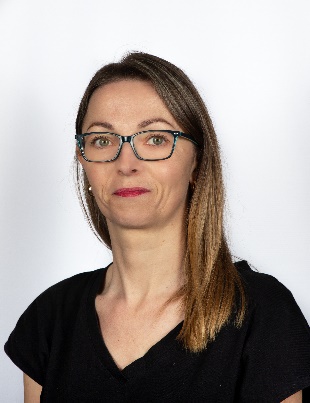 Czerwińska Marzenaedukacja wczesnoszkolna
wychowawca klasyzajęcia terapeutyczne ikorekcyjno-kompensacyjne6.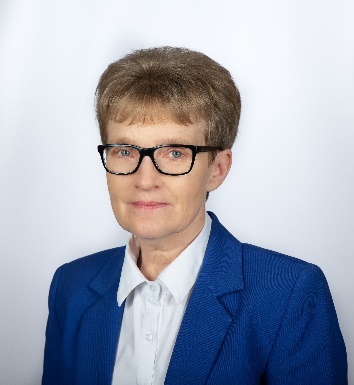 Gabrysiak Jadwigareligia7.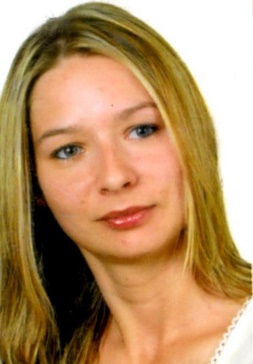 Gawrysiak Małgorzatawychowawca świetlicy,           nauczyciel wspomagającyzajęcia rewalidacyjne8.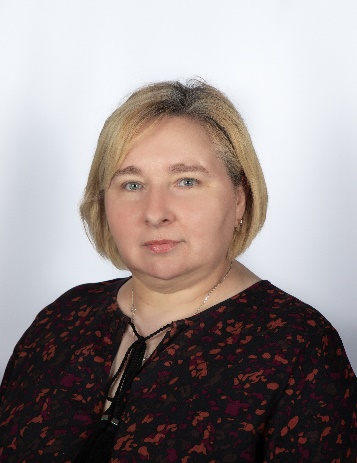 Gawryszewska Urszulaprzyroda, geografia, informatyka, technika, wychowanie do życia w rodzinie, wychowawca klasy9.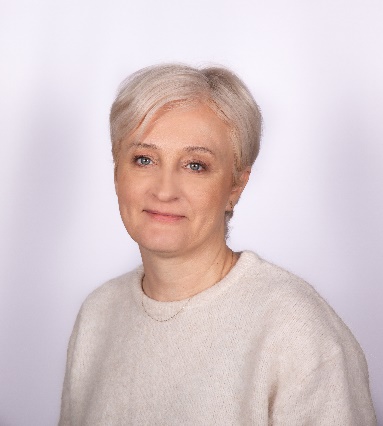 Ginter Joannajęzyk polski, 10.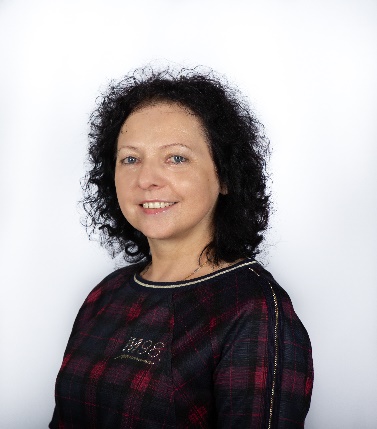 Gołębiewska Elżbietachemia, fizykawychowawca klasy, zajęcia rewalidacyjne11.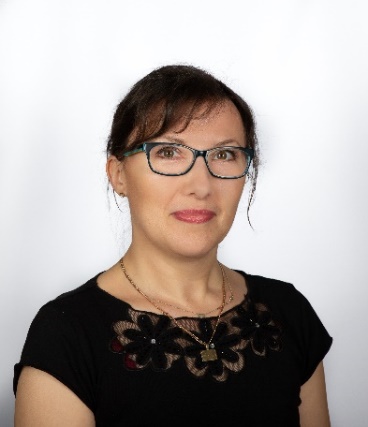 Kacprzak Emiliaedukacja wczesnoszkolna
wychowawca klasy12.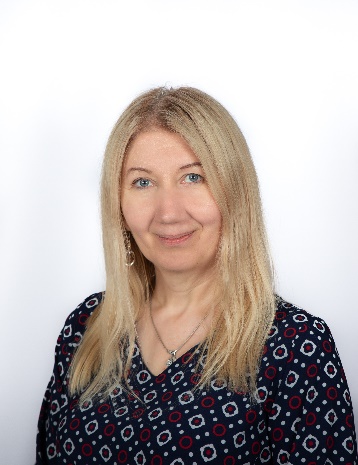 Kołodziejek Grażynamatematyka13.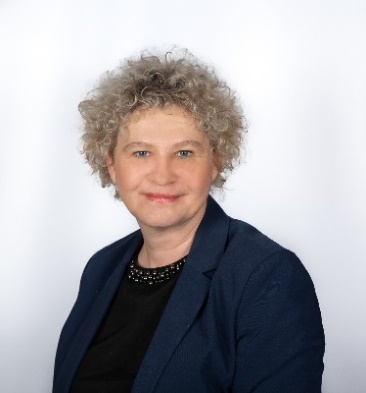 Kozłowska Dorotamuzyka, język angielski14.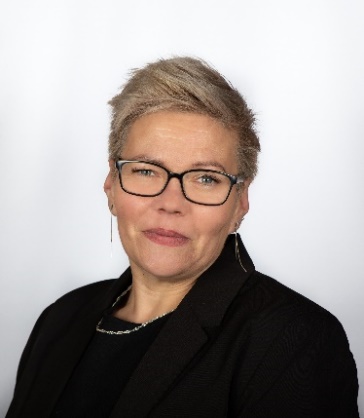 Krawiecka Annawychowawca świetlicy, nauczanie indywidualne15.Kuśmierkiewicz Wandapedagog szkolny i specjalny, 
zajęcia rewalidacyjne16.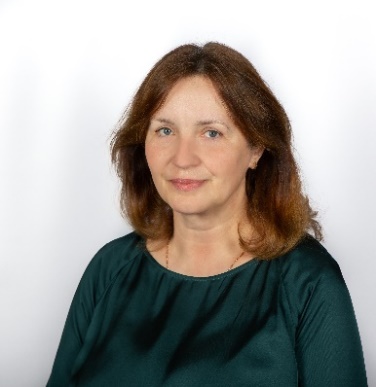 Kupczyk Dorotajęzyk polskiwychowawca klasy
17.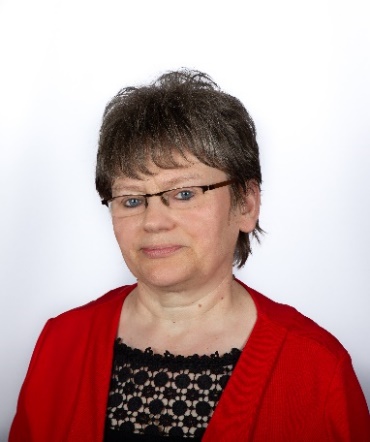 Majewska Zofiajęzyk angielskizajęcia rewalidacyjne
18.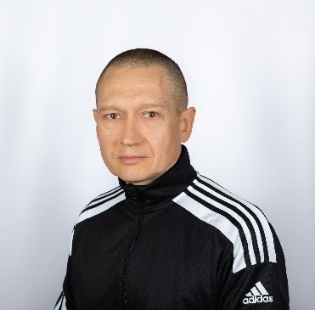 Marcinkowski Rafałwychowanie fizyczne19.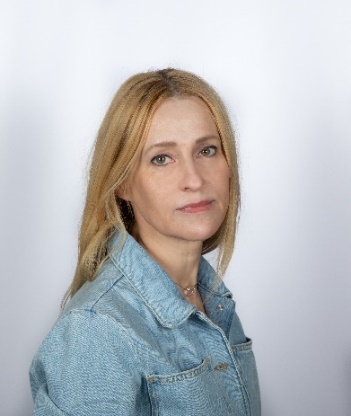 Michalska Barbaraedukacja wczesnoszkolna
wychowawca klasy20.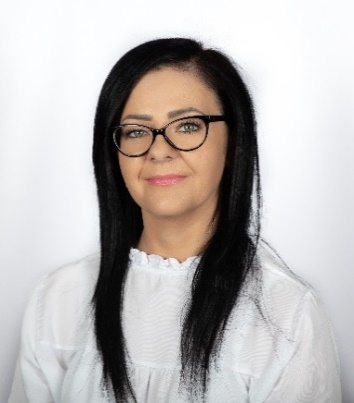 Mikołajewska Alinaedukacja wczesnoszkolna, wychowawca klasy, plastyka, zajęcia rewalidacyjne21.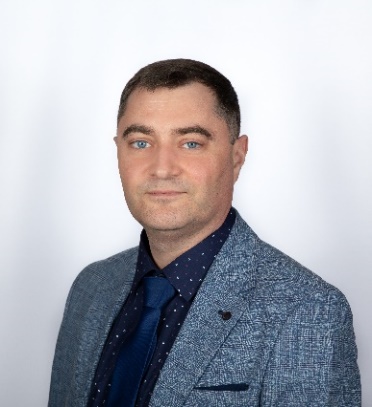 Mójta Zbigniewhistoria, WOS
wychowawca klasy22.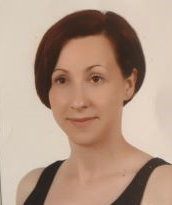 Modrzejewska Joannajęzyk angielski23.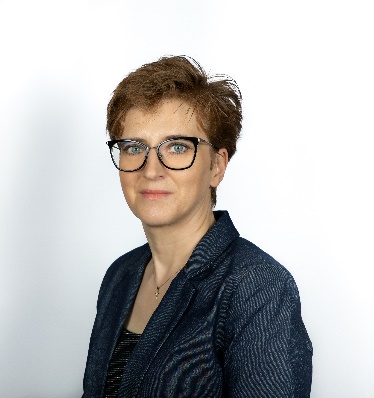 Narazińska Dorotamatematyka, wychowawca klasy24.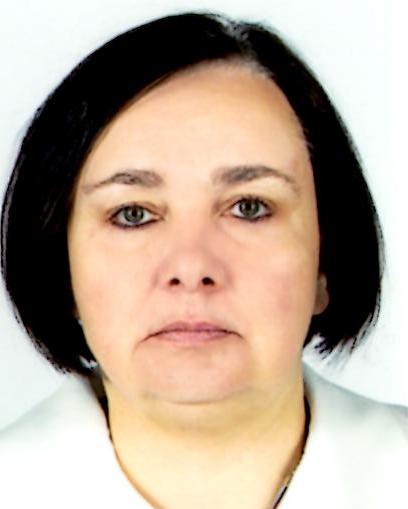 Olakowska Elżbietaedukacja wczesnoszkolna
wychowawca klasy25.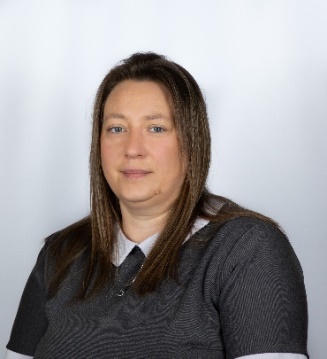 Osińska Katarzynatechnika, plastyka, doradztwo zawodowe, logopeda,
wychowawca klasy26.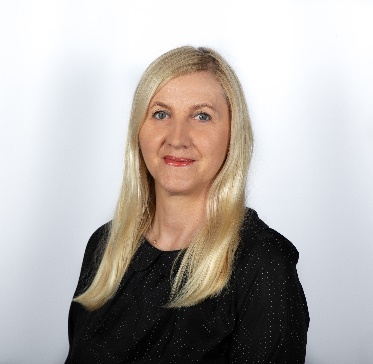 Ozdoba Marzenaedukacja wczesnoszkolna, nauczanie indywidualne,
wychowawca klasy27.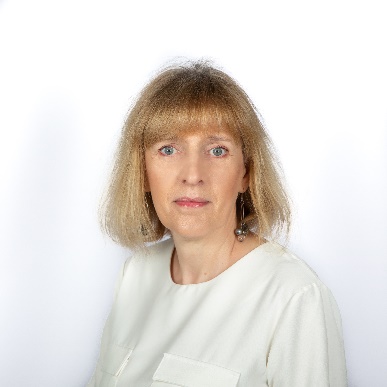 Pawlak Elżbietazajęcia rewlidacyjno- wychowawcze,                                      wychowanie fizyczne28.Rzepka Irenanauczyciel-bibliotekarz, wychowawca świetlicy29.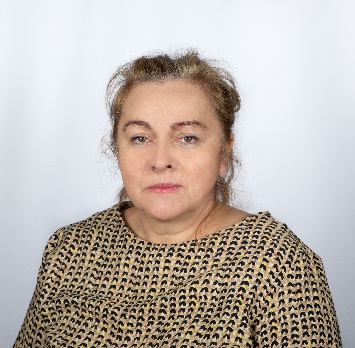 Siwińska Annamatematyka, informatyka, zajęcia rewalidacyjne30.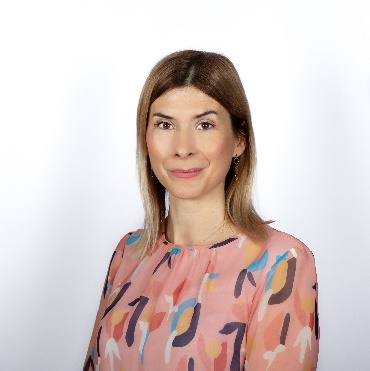 Sobańska Magdalenajęzyk niemiecki
wychowawca klasyzajęcia rewalidacyjne31.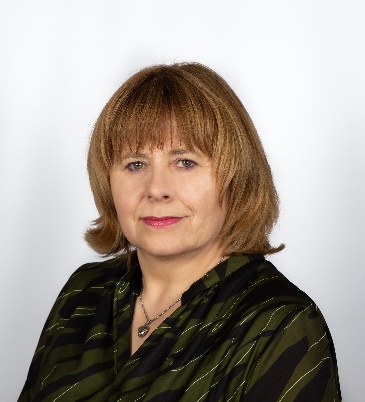 Sypniewska Jolantabiologia, geografia
wychowawca klasy, zajęcia rewalidacyjne32.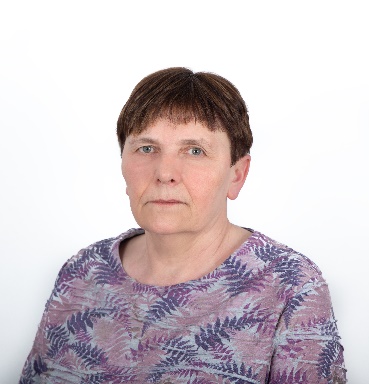 Sypniewska Marzenazajęcia rewalidacyjno-wychowawcze, nauczanie indywidualne, zajęcia rewalidacyjne, wychowawca świetlicy33.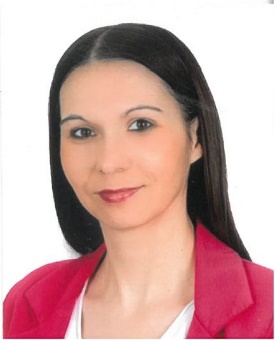 Wójkowska Ninaedukacja wczesnoszkolna, nauczanie indywidualne,
wychowawca klasy